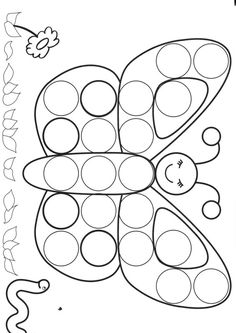 Name: ___________________________________